МУНИЦИПАЛЬНОЕ АВТОНОМНОЕ ДОШКОЛЬНОЕ ОБРАЗОВАТЕЛЬНОЕ УЧРЕЖДЕНИЕ – ДЕТСКИЙ САД № 501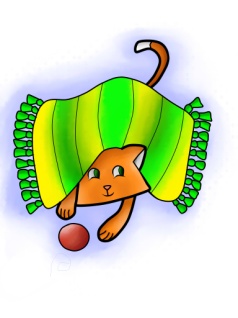 620041 г. Екатеринбург, ул. Советская,19а, т\ф (343)298-06-37501detsad@mail.ruПознавательный   проект«Спящая красавица»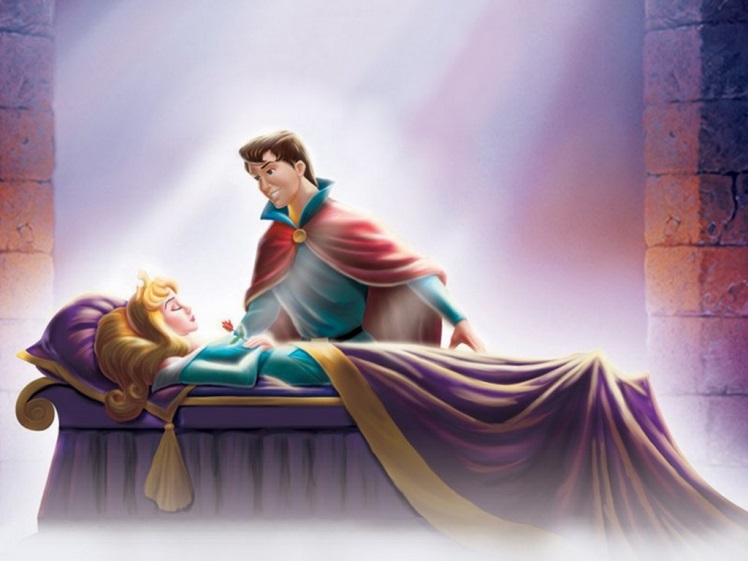 Разработчик: Береснева Л.А., музыкальный руководительЕкатеринбург, 2016 годТип проекта: познавательныйКлассификация проекта: краткосрочныйСроки реализации: 10.09.2015-28.12.2015Участники проекта: дети подготовительной и старшей  группы, родители, воспитатели групп, музыкальный руководитель.Актуальность проектаСказка для ребенка это не просто вымысел, фантазия, — это особая реальность мира чувств. Она раскрывает рамки обычной жизни, только в сказочной форме дошкольники сталкиваются с такими сложнейшими явлениями и чувствами, как жизнь и смерть, любовь и ненависть, гнев и сострадание, измена и коварство. Дети всегда открыты сказке, ведь в ней нет прямых наставлений: здесь главный герой всегда проявляет положительные и высоконравственные качества дружелюбия, честности, отзывчивости, самоотверженности, и даже героизма, являясь для детей примером для подражания. Поэтому воспитательный эффект сказки ни с чем не сравним. К.И. Чуковский считал, что цель сказки «заключается в том, чтобы воспитывать в ребенке человечность- это дивную способность волноваться чужим несчастьям, радоваться радостям другого, переживать чужую судьбу, как свою». Слушая сказку, дети глубоко сочувствуют персонажам. У них появляется внутренний импульс к воздействию, к помощи, защите, но эти эмоции быстро гаснут, так как нет условий для их реализации. Правда, они, как аккумулятор, заряжают душу нравственной энергией, но, во- первых, далеко не всегда (ведь хорошие, добрые книги читают всем детям, но какие они вырастают при этом разные по своим чувствам и отношении к окружающему). И, во- вторых, это происходит стихийно. Поэтому важно научиться управлять этим процессом. Необходимо создать условия, поле активной деятельности, в котором нашли бы свое применение чувства ребенка, испытанные им во время чтения сказки, чтобы дошкольник мог содействовать, сочувствовать реально. Нужно научить ребенка, когда он оказывается перед выбором, принять решение, совершить поступок, отказаться от собственных интересов, пожертвовать ими в пользу другого.Цель проекта: Создать условия, способствующие формированию нравственных качеств: доброта, гуманность, готовность помогать близким и нуждающимся в помощи.Задачи проекта:Обучающие:помочь каждому ребенку открыть для себя нравственные ценности, заложенные в сказке;учить детей понимать эмоциональное состояние героев сказок и свое собственное;учить выражать свои чувства и распознавать чувства других, через мимику, жесты, движения;учить развивать сюжет, использовать «сказочно языковые средства»,формировать творческое рассказывание.Развивающие:развивать личностно-смысловую сферу (отношение детей к действительности, переживания и т.д.;развивать желание детей участвовать в совместных игровых действиях;развивать навыки содружества педагога и детей;развивать групповую сплоченность, самооценку детей.Воспитывающие:формировать у детей положительное отношение ко всем людям;развивать уверенность в себе и своих возможностях, коммуникативные навыки;развивать социальные чувства, взаимопомощь.
Этапы проектаI этап- теоретический:определение темы (проблемы проекта). Вызвать интерес детей и родителей к теме проекта.определение целей и задач проекта;составление плана-схемы проекта;обсуждение проекта с воспитателем, с логопедом.II этап- подготовительный:разработка проекта;подбор методической литературы, конспектов занятий, иллюстрированного материала;подбор материала, пособий, атрибутов для дидактической, игровой, театрализованной деятельности, для коррекционной работы;подбор музыкальных произведений;составление перспективного плана мероприятий;проведение предварительной работы с родителями;подведение итогов, анализ ожидаемого результата.III этап- практический:знакомство со сказкой Б.Гримм «Спящая красавица»беседы по сказкесоставление визуализированного понятия о доброте «Дерево добрых дел»оформление выставки рисунков по сказке;посещение балета «Спящая красавица» (экскурсия выходного дня)подготовка к инсценировке сказки на новогоднем утреннике, разучивание ролей, танцевIV этап- заключительный:презентация проекта в виде новогоднего утренника-спектакля «Спящая красавица»создание совместно с детьми «Дерева добрых дел»;подведение итогов реализации проекта;анализ ожидаемого результата.V этап – определение задач для новых проектов:Продолжать воспитывать добрые, дружеские отношения среди детей группы.Создание альбома совместно с детьми и их родителями «Наши добрые дела».